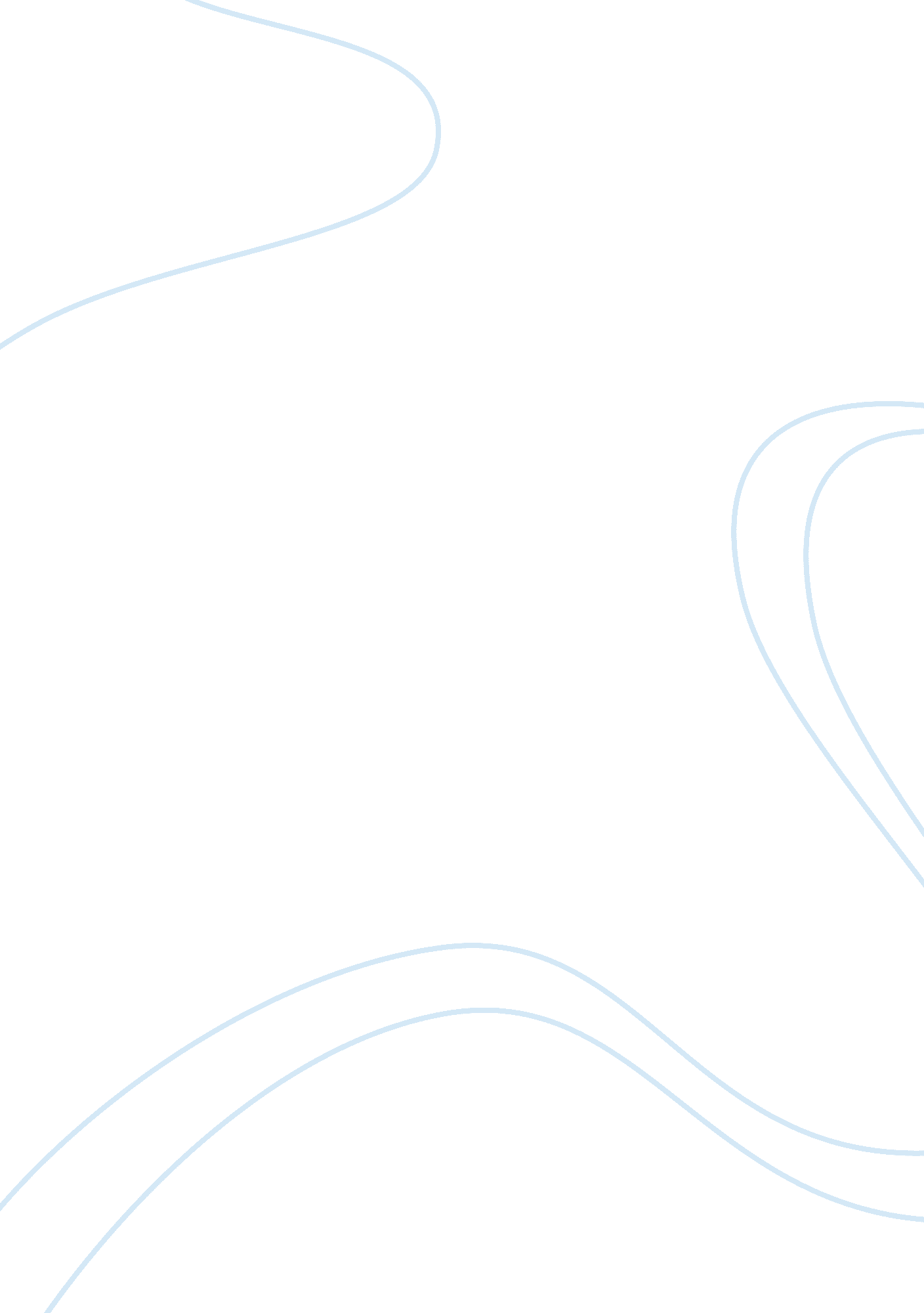 China cardiovascular drugs marketHealth & Medicine, Drugs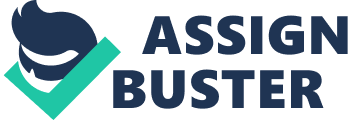 Reports overview: Research on China Cardiovascular Drugs Industry, 2014-2018 primarily carries on analyses on cardiovascular drugs market in the following aspects: market scale, the scale of segment markets, current competition status and business performance of major drug manufacturers; meanwhile it makes predictions about prospective market so as to help investors know this industry well and provide decision-making references for them. With the aged tendency of population in China and the increasing morbidity of heroin diseases which have to be treated with medicines for the rest of patients' life, market scale of cardiovascular drugs is expanding. This trend has been reflected in recent years. While in the next few years, with the reform of medical insurance in China and the continuous standardization of pharmaceutical market as well as the unique curative effect of Chinese patent medicines, Chinese patents medicines for cardiovascular diseases will enjoy a promising development prospect. In 2013 market scale of cardiovascular drugs has reached CCNY 17. Billion in China. At present cardiovascular diseases have a relatively higher morbidity rate among all diseases and also is a kind of disease that is hard to be cured. Along with the changes of people's life-styles, the difficulties in curing cardiovascular diseases are becoming more prominent. The compound annual growth rate of cardiovascular diseases is 21. 6%, and the prevalence rate of cardiovascular diseases will increase further because of the improvements on people's living standards, the changes of life Tyler and increasing aging population. 